Министерство здравоохранения Астраханской областиГБУЗ АО «Центр медицинской профилактики»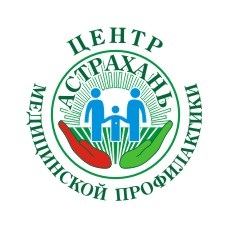 Памятка для населенияО МЕРАХ ПО ПРОФИЛАКТИКЕ СЛУЧАЕВ ЗАБОЛЕВАНИЯ, ВЫЗВАННЫХ НОВОЙ КОРОНАВИРУСНОЙ (NCOV) ИНФЕКЦИЕЙ           Новый коронавирус (nCoV) по данным Всемирной Организации Здравоохранения (ВОЗ) способен вызвать эпидемии среди людей с вовлечением в процесс разные возрастные группы. В настоящее время имеется весьма ограниченная информация о способах передачи нового коронавируса, потому, что к настоящему времени зарегистрировано лишь небольшое количество случаев заболевания, преимущественно за пределами России. Тем не менее, не отрицается возможность передачи инфекции от человека к человеку капельным и контактным путями.  Основными мерами профилактики распространения инфекции среди населения следует считать: - усиление контроля за прибывающими из мест отдыха из стран Ближнего Востока (Саудовская Аравия, Катар, ОАЭ), а так же из Великобритании, Франции, Германии и Северной Ирландии  туристами, с целью выявления лиц с признаками инфекционных заболеваний: лихорадка, респираторные симптомы;- быстрое выявление больных, потенциально инфицированных новым коронавирусом на этапе их обращения в ЛПУ и применение определенных мер профилактики и инфекционного контроля;- предотвращение скученности в зонах ожидания в лечебных учреждениях, выделение специальных зон ожидания для больных острыми инфекциями;- обеспечение респираторной гигиены с целью локализации выделений из дыхательных путей у лиц с симптомами респираторных заболеваний;- улучшение мер предосторожности по профилактике инфекций при организации медико-санитарного обслуживания.                               Успешное предотвращение дальнейшего увеличения случаев инфицирования новым коронавирусом, зависит от выполнения мер предосторожности при лечении больных с симптомами острых респираторных инфекций; выполнения мер предосторожности при уходе за пациентами, оставленными для лечения  на дому.Очень важно чтобы медицинские работники были обеспечены самыми современными средствами защиты при уходе за пациентами, инфицированными новым коронавирусом, а в случае, если медработник подвергся контакту с вирусом, необходимо обеспечить отслеживание (и лечение) этого случая. Меры предосторожности в отношении пациентов со всеми острыми респираторными инфекциями должны соблюдаться в течение всего срока проявления симптомов заболевания.ВОЗ разработала Временное руководство «О мерах по профилактике в отношении предполагаемых или подтвержденных случаев заболевания, вызванных новой коронавирусной (nCoV) инфекцией».Меры профилактики инфекций с аэрозольным механизмом передачи в медицинской организацииСтандартные меры предосторожности, обеспечивающие снижение риска заражения здоровых людей в медицинских учреждениях включают в себя: - применение специальной медицинской одежды (халат (костюм), шапочка, перчатки) при работе в отделениях лечебного учреждения и при обслуживании пациентов на дому;- ношение медицинской маски при тесном контакте (т.е. на расстоянии примерно в ) и при входе в палату/бокс пациента;-  защиту лица с помощью медицинской маски (защитного щитка), глаз с помощью защитного козырька (защитных очков) при проведении клинических манипуляций и лабораторной диагностики;- соблюдать гигиену рук: до и после контакта с пациентом и сразу после снятия медицинской маски и контакта с любыми предметами, на котрые может попасть вирус;-  профилактика травм в результате укола иглой от шприца или порезов острыми предметами; - безопасная утилизация отходов лечебно-профилактических учреждений; - дезинфекция поверхностей в ЛПУ, оборудования, белья, используемых при оказании медицинской помощи пациенту.- ограничение количества медицинских работников, а так же членов семьи больного и посетителей, контактирующих с пациентом с предполагаемой или подтвержденной инфекцией, вызванной новым коронавирусом.Меры предосторожности, необходимые для соблюдения лицами, пребывающими в контакте или осуществляющими уход за больными Лица, осуществляющие уход за больными должны использовать те же меры предосторожности в отношении инфекционного контроля, что и медицинские работники, осуществляющие повседневный медицинский уход за больным. Они должны носить медицинские маски; чистый, нестерильный халат с длинными рукавами и перчатки; должны защищать глаза защитными очки или щитками для лица. То есть основными мерами предосторожности являются защита верхних дыхательных путей и кожных покровов, а также постоянная гигиена рук. Руки должны мыться водой с мылом, когда они явно загрязнены, а так же сразу после контакта с больным и предметами ухода, а так же после проведения манипуляций. Поощряется использование  кожных антисептиков – средств, применяемых для обеззараживания кожи на основе спирта. При уходе за больным должны использоваться перчатки, после снятия которых,  соблюдается гигиена рук. Материал подготовлен  отделом подготовки и тиражированиямедицинских информационных материаловГБУЗ АО «Центр медицинской профилактики»2020г.